Publicado en   el 29/07/2015 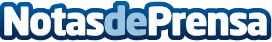 El beneficio del Grupo Red Eléctrica alcanza los 309 millones de euros en el primer semestre del 2015Datos de contacto:Nota de prensa publicada en: https://www.notasdeprensa.es/el-beneficio-del-grupo-red-electrica-alcanza Categorias: Otras Industrias http://www.notasdeprensa.es